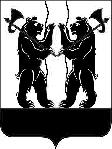 А Д М И Н И С Т Р А Ц И ЯЯРОСЛАВСКОГО МУНИЦИПАЛЬНОГО РАЙОНАП О С Т А Н О В Л Е Н И Е24.07.2017                                                                                                                             № 2873О создании оргкомитета по проведениюпубличных слушаний по проекту программы «Комплексное развитие систем коммунальной инфраструктуры поселенийЯрославского муниципального района на 2017- 2027 годы»В соответствии с решением Муниципального Совета Ярославского муниципального района от 27.06.2017 №  46 «О проведении публичных слушаний по проекту программы «Комплексное развитие систем коммунальной инфраструктуры поселений Ярославского муниципального района на 2017-2027 годы»», Администрация района  п о с т а н о в л я е т:1. Создать оргкомитет по проведению публичных слушаний по проекту программы «Комплексное развитие систем коммунальной инфраструктуры поселений Ярославского муниципального района на 2017- 2027 годы» и утвердить его состав согласно приложению.2. Опубликовать постановление в газете «Ярославский  агрокурьер»                       и разместить на официальном сайте Администрации ЯМР.3. Контроль за исполнением постановления возложить на первого заместителя Главы Администрации ЯМР.                                              4. Постановление вступает в силу с момента опубликования.Глава Ярославского								муниципального района			         		          	Н.В.ЗолотниковПРИЛОЖЕНИЕ к постановлению Администрации ЯМРот  24.07.2017   № 2873Состав оргкомитета по проведению публичных слушаний по проекту программы «Комплексное развитие систем коммунальной инфраструктуры поселений Ярославского муниципального района  на 2017-2027 годы»-председатель оргкомитета, первый заместитель Главы Администрации ЯМР;-заместитель председателя оргкомитета, заместитель Главы Администрации ЯМР по экономике и финансам;-секретарь оргкомитета,  заместитель Главы Администрации ЯМР по внутренней политике;Члены оргкомитета:-директор МКУ «МФЦР» ЯМР;-начальник  юридического отдела управления делами Администрации ЯМР;-депутат Муниципального Совета ЯМР                 (по согласованию);-депутат Муниципального Совета ЯМР                 (по согласованию);-депутат Муниципального Совета ЯМР                 (по согласованию);-депутат Муниципального Совета ЯМР                    (по согласованию).